t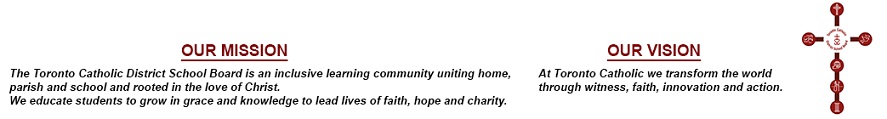 MINUTES OF THE REGULAR MEETING OF THETORONTO CATHOLIC DISTRICT SCHOOL BOARDPUBLIC SESSIONPRESENT:Trustees:                         J. Martino, Chair                                          F. D’Amico - Virtual                                          M. de Domenico                                                                  M. Del Grande - Virtual                                         D. Di GiorgioA. KennedyI. Li Preti - VirtualT. Lubinski - VirtualM. Rizzo - VirtualG. TanuanStudent Trustees:           K. Baybayon                                          S. De Castro Staff:	B. Browne	D. BoyceA. Della MoraS. CamachoA. BriaM. CaccamoS. CampbellD. ChenF. CifelliL. DiMarcoK. DixonM. FarrellC. FernandesL. LathamM. LobertoP. MatthewsM. MeehanR. PetersonR. PutnamS. VlahosJ. WujekS. Harris, Recording SecretaryS. Hinds-Barnett, Assistant Recording SecretaryExternal Guests:	V. Dubey - Associate Medical Officer of Health, Toronto Public Health (TPH)N. Welch - Director, COVID-19 Liaison, TPHK. Hodginkson - General Manager, Toronto Student Transportation Group ·A. Robertson, Parliamentarian5.	Roll Call and ApologiesAn apology was extended on behalf of Trustee Crawford. Trustee Di Pasquale was absent.6.	Oath of New Student Trustee – Stephanie De Castro	 Mr. Paul Matthews, General Legal Counsel, administered the Declaration of          Office and the Oath of Allegiance to new Student Trustee Stephanie De        Castro.On behalf of the Board of Trustees and Staff, Director Browne extended welcome to Student Trustee De Castro.7.	Approval of the AgendaMOVED by Trustee Lubinski, seconded by Trustee Kennedy, that the Agenda, as amended to include the Addendum and Item 9c) Notice of Motion from Trustee Lubinski regarding Reconsideration of Liquor Waiver for St. Vincent de Paul Catholic School, be approved.Trustee Di Giorgio left the horseshoe at 7:18 pm and returned at 7:19 pm.Results of the Vote taken, as follows:      	In Favour				Opposed      	Trustees  D’Amico			               	     de Domenico    	    	    	    	     Del Grande     Di Giorgio     Kennedy		     Li Preti     Lubinski		     Martino		     TanuanThe Motion was declaredCARRIEDStudent Trustees Baybayon and De Castro wished to be recorded as voted in favour. Trustee Rizzo joined the meeting virtually at 7:23 pm.9.	Notices of Motions	MOVED by Trustee Kennedy, seconded by Trustee Rizzo, that Item 9a) be adopted as follows:9a)	From Trustee Kennedy regarding Vaccination Policy:	WHEREAS: It is a primary responsibility of the Toronto Catholic District School Board (TCDSB) to provide its students and Staff with a safe learning and working environment; WHEREAS: COVID-19 continues to be highly transmissible in our community, and it is imperative that the Board of Trustees provide students, Staff and all stakeholders and their families with information that will assist in reducing the spread of COVID-19, in all TCDSB schools and facilities; andWHEREAS: The Ministry of Education issued a return to school direction approved by the Office of the Chief Medical Officer of Health for the purposes of regulations made under the Reopening Ontario (A Flexible Response to COVID-19) Act, 2020, which among other things, directed Ontario School Boards in collaboration with Public Health Units to communicate proactively with the school community about COVID-19 prevention measures. THEREFORE, BE IT RESOLVED THAT: 1. 	The Board of Trustees request that Staff bring to the Governance and Policy Committee a draft “COVID-19 Vaccination Policy” and present the draft policy to the Board of Trustees as soon as is reasonably possible; and 2. 	The Board of Trustees further requests that Staff and the Governance and Policy Committee develop the policy in expedited consultation with Toronto Public Health, as well as TCDSB stakeholders and education partners; and3.	That this Notice be considered at today’s meeting, therefore using Bylaw 10.4.9: No matter shall be placed on the draft Agenda or Order Paper of a Meeting of the Board of Trustees: unless with the majority affirmative vote of all Trustees eligible to vote on the matter	The Chair ruled Part 3 of the Motion out of order.	Trustee Kennedy challenged the Chair’s ruling.Results of the Vote taken on the Chair’s Ruling, as follows:	In Favour				OpposedTrustees  D’Amico			de Domenico		    	     Del Grande		Kennedy               	     Di Giorgio		Rizzo    	    	     Li Preti		     Lubinski			    	    	     Martino       		     TanuanThe Chair’s Ruling was upheld. The Notice of Motion will therefore be considered at the September 16, 2021 Regular Board Meeting.Student Trustees Baybayon and De Castro wished to be recorded as voted in opposition.MOVED by Trustee de Domenico, seconded by Trustee Tanuan, that Item 9b) be adopted as follows:9b)	From Trustee de Domenico regarding Request from the Ministry of Education for Provincial Menstrual Funding will be considered at the September 16, 2021 Regular Board Meeting.WHEREAS: The TCDSB had unanimously passed a motion during the November 14 Corporate Services, Strategic Planning and Property Committee Meeting to provide free menstrual products in all TCDSB schools; WHEREAS: The Board has been unable to provide free menstrual products for our secondary and elementary schools, due to the lack of funding; WHEREAS: The return to school plan released by the Ministry of Education has committed to having students attend in-person every single day, and the need for menstrual products are higher than ever; WHEREAS: Lack of access due to the economic factors that impact girls and women around the world has worsened with the pandemic, as many families lost jobs and are unable to pay their financial dues; WHEREAS: The TCDSB sent a letter to Ontario Education Minister Stephen Lecce asking for funding for free menstrual products in all schools in the Province; and WHEREAS: Other school Boards, such as Waterloo Region District School Board and York Region District School Board have also expressed their support in the Toronto Youth Cabinet’s call for free menstrual products in all Ontario school Boards. BE IT RESOLVED THAT: The Chair of the Board send a letter to the Ministry of Education to request provincial funding in order to provide free menstrual products in all schools within the Province.MOVED by Trustee Lubinski, seconded by Trustee Tanuan, that Item 9c) be adopted as follows:9c)	From Trustee Lubinski regarding Reconsideration of Liquor Waiver for St. Vincent de Paul Catholic School:WHEREAS:  Over the past number of years, St. Vincent de Paul (SVDP) Catholic School has held numerous fundraising events (like many other TCDSB schools) for which a liquor permit was obtained;  WHEREAS:  SVDP Elementary School is planning to hold their annual Outdoor Community BBQ event on Monday, September 27, 2021 from 5:30 to 7:30 p.m. Price of admission is a non-perishable food item to be donated to the local Parkdale Food Bank in honour of the school’s saint;   WHEREAS:  SVDP Catholic School Parent Council (CSPC) is requesting that the Board’s liquor policy be waived for this event.  This event will only take place if public health guidelines, at the time specified, will allow;WHEREAS:  During the event, local artisan beer will be sold by SafeServe certified SVDP school parents in a special designated area in the schoolyard.  The children’s activity area and BBQ food area will be situated in an entirely separate section;WHEREAS:  Proceeds from the event will go towards CSPC initiatives within the school;WHEREAS:  Many other schools throughout TCDSB have hosted similar events for which liquor waivers were granted.  A list of some of these waivers have been provided in the Addendum (refer attachment) to this motion;WHEREAS:  As per the Motion that was passed on September 5, 2019, Staff was contacted earlier this month regarding the SVDP liquor waiver but approval was not granted; andWHEREAS:  TCDSB Legal Counsel advised on August 12, 2021 that a Notice of Motion should be presented to the Board for reconsideration of the September 2019 motion, or to present this liquor waiver request to the Board of Trustees for approval.BE IT RESOLVED THAT: The Permit Policy B.R.05, Regulation 6 of Appendix A, be waived and that permission be granted to SVDP Catholic School to serve or sell alcohol during their Outdoor Community BBQ event on Monday September 27, 2021.MOVED by Trustee Lubinski, seconded by Trustee Tanuan, that the Agenda be reopened to reorder Item 9c)	Notice of Motion from Trustee Lubinski regarding Reconsideration of Liquor Waiver for SVDP Catholic School to Item 21b) Reconsideration of Liquor Waiver for SVDP Catholic School.Results of the Vote taken, as follows:	In Favour				OpposedTrustees  D’Amico			de Domenico		    	     Del Grande		Di Giorgio               	     Kennedy			Li Preti    	    	     Lubinski			Rizzo     Martino		       		     Tanuan	The Motion was declared											CARRIEDStudent Trustees Baybayon and De Castro wished to be recorded as voted in opposition.MOVED by Del Grande, seconded by Trustee Lubinski, that Item 24a) Inquiry from Trustee Del Grande regarding Consistency of Procedural Policies at TCDSB be added.MOVED by Trustee Del Grande, seconded by Trustee Lubinski, that Item 21b) Reconsideration of Liquor Waiver for SVDP Catholic School be reordered to Item 16a) Unfinished Business from Previous Meeting.MOVED by Trustee Rizzo, seconded by Trustee Kennedy, that Item 9a) Notice of Motion from Trustee Kennedy regarding Vaccination Policy be added and reordered as Item 21b).Results of the Vote taken on the Addition of Item 24a) Inquiry from Trustee Del Grande regarding Consistency of Procedural Policies at TCDSB, as follows:	In Favour				OpposedTrustees  D’Amico			de Domenico		    	     Del Grande		Di Giorgio               	     Kennedy			Li Preti    	    	     Lubinski			Rizzo     Martino		       		     Tanuan	The Motion was declared											CARRIEDStudent Trustees Baybayon and De Castro wished to be recorded as voted in opposition.Results of the Vote taken on the Reordering of Item 21b) Reconsideration of Liquor Waiver for St. Vincent de Paul Catholic School to Item 16a), as follows:	In Favour				OpposedTrustees  D’Amico			de Domenico		    	     Del Grande		               	     Di Giorgio     Kennedy			    	    	     Li Preti     Lubinski			     Rizzo     Martino		       		     Tanuan	The Motion was declared											CARRIEDStudent Trustees Baybayon and De Castro wished to be recorded as voted in opposition.Results of the Vote taken on the Addition of Item 21b) Motion from Trustee Kennedy regarding Vaccination Policy, as follows:	In Favour				OpposedTrustees 	D’Amico			de Domenico	Del Grande		          			Di Giorgio          			Kennedy          			Li Preti          			Lubinski			          			Rizzo          			Martino		          			Tanuan	The Motion was declared											CARRIEDStudent Trustees Baybayon and De Castro wished to be recorded as voted in favour.10.	Declarations of InterestThere were none.11.	Approval and Signing of Minutes of the Previous MeetingsMOVED by Trustee Del Grande, seconded by Trustee Lubinski, that Items 11a), 11b), 11c), 11d), 11e) and 11f) be adopted as follows:11a)	Special Board (Student Achievement) Held May 27, 2021 approved;11b)	Student Achievement Held May 27, 2021 approved;11c)	Special Board (Corporate Services) Held June 8, 2021 approved;11d)	Corporate Services Held June 8, 2021 approved;11e) 	Regular Board Held June 10, 2021 approved; and11f)	Special Board Held June 29, 2021 approved.The Motion was declared											CARRIED12.	Presentations12a)	From the Chair of the Board – NilMOVED by Trustee Tanuan, seconded by Trustee Kennedy, that Items 12b) and 12c) be adopted as follows:12b)	From the Director of Education received; and12c)	From the Student Trustees received.Results of the Vote taken, as follows:	In Favour				OpposedTrustees  D’Amico               	     de Domenico    	    	     Del Grande     Di Giorgio    	    	     Kennedy     Li Preti       		     Lubinski       			     Martino		     Rizzo    		     Tanuan  	The Motion was declaredCARRIEDStudent Trustees Baybayon and De Castro wished to be recorded as voted in favour.Trustee Di Giorgio left the horseshoe at 8:35 pm and returned at 8:40 pm.Student Trustees Baybayon and De Castro left the horseshoe at 8:53 pm and returned at 8:55 pm.	Trustee de Domenico left the horseshoe at 8:57 pm and returned at 9:01 pm.MOVED by Trustee Tanuan, seconded by Trustee Di Giorgio, that Item 12d) be adopted as follows:12d)	Toronto Public Health - Dr. Vinita Dubey, Associate MedicalOfficer of Health and Nicole Welch, Director, COVID-19 Liaison, Toronto Public Health received.Results of the Vote taken, as follows:	In Favour				OpposedTrustees  D’Amico               	     de Domenico    	    	     Del Grande     Di Giorgio    	    	     Kennedy     Li Preti       		     Lubinski       			     Martino		     Rizzo    		     Tanuan  	The Motion was declaredCARRIEDStudent Trustees Baybayon and De Castro wished to be recorded as voted in favour.	Trustee de Domenico left the horseshoe at 9:01 pm and returned at 9:02 pm.15.	Consent and ReviewThe Chair reviewed the Order Page and the following Items were held:16a)	Reconsideration of Liquor Waiver for St. Vincent de Paul Catholic School – Trustee Lubinski;20c)	Return to School 2021-22– Trustee Kennedy;20d)	Update on Acceptable Use of Technology Policy and Social MediaGuidelines – Trustee Di Giorgio;20e)	Equity Poverty Action Network (EPAN) School – Trustees Di Giorgio and Li Preti;21a)	From the Governance and Policy Committee: Fair Practice in Hiring – Trustee Di Giorgio; 21b)	Motion from Trustee Kennedy regarding Vaccination Policy; and 24a) 	Inquiry from Trustee Del Grande regarding Consistency of Procedural Policies at TCDSB – Trustee Del GrandeMOVED by Trustee Lubinski, seconded by Trustee Tanuan, that the Items not held be received.Results of the Vote taken, as follows:	In Favour				OpposedTrustees  D’Amico               	     de Domenico    	    	     Del Grande               Di Giorgio    	    				     Kennedy     Li Preti       		     Lubinski     Martino		     Rizzo	    		     Tanuan  	The Motion was declaredCARRIEDStudent Trustees Baybayon and De Castro wished to be recorded as voted in favour.ITEMS NOT HELD AS CAPTURED IN ABOVE MOTION20a)	REVISED: Annual Report of the Conflict Resolution Department;20b)	Annual Parent/Guardian Voice Survey 2021;25a)	Master Pending List and Rolling Calendar; and25b)	Annual Calendar of Reports and Policy MetricsThe Chair declared a 10-minute recess.The meeting resumed with Trustee Martino in the Chair with no change to the attendance list.16.	Unfinished Business from Previous Meetings	MOVED by Trustee Lubinski, seconded by Trustee Tanuan, that Item 16a) be adopted as follows:16a)	Reconsideration of Liquor Waiver for St. Vincent de Paul Catholic School:WHEREAS:  Over the past number of years, St. Vincent de Paul Catholic School (SVDP) has held numerous fundraising events (like many other TCDSB schools) for which a liquor permit was obtained;  WHEREAS:  St. Vincent de Paul Elementary School is planning to hold their annual Outdoor Community BBQ event on Monday, September 27, 2021 from 5:30 to 7:30 p.m. Price of admission is a non-perishable food item to be donated to the local Parkdale Food Bank in honour of the school’s saint;   WHEREAS:  The St. Vincent de Paul CSPC is requesting that the Board’s liquor policy be waived for this event.  This event will only take place if public health guidelines, at the time specified, will allow;WHEREAS:  During the event, local artisan beer will be sold by SafeServe certified SVDP school parents in a special designated area in the schoolyard.  The children’s activity area and BBQ food area will be situated in an entirely separate section;WHEREAS:  Proceeds from the event will go towards CSPC initiatives within the school;WHEREAS:  Many other schools throughout TCDSB have hosted similar events for which liquor waivers were granted.  A list of some of these waivers have been provided in the addendum to this motion;WHEREAS:  As per the Motion that was passed on September 5, 2019, Staff was contacted earlier this month regarding the SVDP liquor waiver but approval was not granted; andWHEREAS:  TCDSB legal consul advised on August 12, 2021 that a Notice of Motion should be presented to the Board for reconsideration of the Sept. 2019 motion or to present this liquor waiver request to the Board of Trustees for approvalBE IT RESOLVED THAT: The Permit Policy B.R.05, Regulation 6, of Appendix A be waived and that permission be granted to St. Vincent de Paul Catholic School to serve or sell alcohol during their Outdoor Community BBQ event on Monday September 27, 2021.	Student Trustee De Castro left the horseshoe at 9:54 pm and returned at 9:54 pm.	MOVED by Trustee Kennedy, seconded by Trustee de Domenico, that the Question be called.Results of the Vote taken, as follows:	In Favour				OpposedTrustees  D’Amico			Del Grande               	     de Domenico		Lubinski		     Di Giorgio    	    	     Kennedy     Li Preti       		     Martino		     Rizzo			     Tanuan    	The Motion was declaredCARRIEDStudent Trustees Baybayon and De Castro wished to be recorded as voted in favour.Results of the Vote taken on the Main Motion, as follows:	In Favour				OpposedTrustees  D’Amico			de Domenico               	     Di Giorgio		Kennedy		     Del Grande		Li Preti    	    	     Lubinski			Martino		     Tanuan  			Rizzo  	The Main Motion was declaredLOST ON A TIEStudent Trustees Baybayon and De Castro wished to be recorded as voted in opposition.20.	Reports of Officials for the Information of the Board of Trustees	MOVED by Trustee Kennedy, seconded by Trustee de Domenico, that Item 20c) be adopted as follows:20c)	Return to School 2021-22 received.MOVED in AMENDMENT by Trustee Kennedy, seconded by Trustee Rizzo, that:WHEREAS: It is a primary responsibility of the TCDSB to provide its students and Staff with a safe learning and working environment; WHEREAS: COVID-19 continues to be highly transmissible in our community, and it is imperative that the Board of Trustees provide students, Staff and all stakeholders and their families with information that will assist in reducing the spread of COVID-19 in all TCDSB schools and facilities; WHEREAS: The Ministry of Education issued a return to school direction approved by the Office of the Chief Medical Officer of Health for the purposes of regulations made under the Reopening Ontario (A Flexible Response to COVID-19) Act, 2020, which, among other things, directed Ontario School Boards in collaboration with Public Health Units to communicate proactively with the school community about COVID-19 prevention measures. THEREFORE, BE IT RESOLVED THAT: 1. 	The Board of Trustees request that Staff bring to the Governance and Policy Committee a draft “COVID-19 Vaccination Policy” and present the draft policy to the Board of Trustees as soon as is reasonably possible; and 2. 	The Board of Trustees further request that Staff and the Governance and Policy Committee develop the policy in expedited consultation with Toronto Public Health, as well as TCDSB stakeholders and education partners. Results of the Vote taken on the AMENDMENT, as follows:		In Favour				OpposedTrustees  D’Amico               	     	     de Domenico		     	     Del Grande    	    	     	     Di Giorgio    	    		     Kennedy			     	     Li Preti       		     	     Lubinski       			     	     Martino		     	     Rizzo			     	     Tanuan    	The AMENDMENT was declaredCARRIEDStudent Trustees Baybayon and De Castro wished to be recorded as voted in favour.Student Trustee De Castro left the meeting at 10:30 pm.MOVED in AMENDMENT by Trustee Del Grande, seconded by Trustee Lubinski, that:WHEREAS:  The Government of Ontario has mandated mask wearing in schools;WHEREAS: Science literature has concluded that N95 masks prevent the COVID virus molecules from being inhaled;WHEREAS: All other masks are inadequate; andWHEREAS: It is known that wearing a mask for an extended period of time causes CO2 to be breathed back in as well as personal discomfort.BE IT RESOLVED THAT: N95 masks be provided daily to all students and Staff; and All students and Staff obtain five minutes of non-mask breathing each hour. Trustee Del Grande requested that the Question be split.Results of the Vote taken on Part 1 of the Motion, as follows:	In Favour				OpposedTrustees  Del Grande		D’Amico			    	     Lubinski			de Domenico               	     				Di Giorgio		       				Kennedy			     				Li Preti       		     				Martino		     				Rizzo			     				Tanuan  Part 1 of the Motion was declaredFAILEDStudent Trustee Baybayon wished to be recorded as voted in opposition.Results of the Vote taken on Part 2 of the Motion, as follows:	In Favour				OpposedTrustees  D’Amico			de Domenico			    	     Del Grande		Di Giorgio               	     Lubinski			Kennedy			     Tanuan			Li Preti       		     				Martino		     				Rizzo	Part 2 of the Motion was declaredFAILEDStudent Trustee Baybayon wished to be recorded as voted in opposition.Trustee Tanuan left the horseshoe at 10:56 pm and returned at 11:03 pm.Results of the Vote taken on the Motion, as amended, as follows:	In Favour				OpposedTrustees  D’Amico               	     de Domenico		     Del Grande    	    	     Di Giorgio    	    	     Kennedy			     Li Preti       		     Lubinski       			     Martino		     Rizzo			     Tanuan    	The Motion, as amended, was declaredCARRIEDStudent Trustees Baybayon wished to be recorded as voted in favour.27.	AdjournmentMOVED by Trustee Del Grande, seconded by Trustee de Domenico, that the meeting be adjourned.Results of the Vote taken, as follows:	In Favour				Opposed	Trustees  de Domenico		D’Amico			    	     Del Grande		Kennedy     Di Giorgio		Martino		     Li Preti				     Lubinski     Rizzo    		     TanuanThe Motion was declaredCARRIEDStudent Trustee Baybayon wished to be recorded as voted in favour.8.	Reports from Private SessionMOVED by Trustee de Domenico, seconded by Trustee Kennedy, that the  reports from PRIVATE Session be received:Results of the Vote taken, as follows:      	In Favour				Opposed      	Trustees  D’Amico			               	     de Domenico    	    	    	    	     Del Grande     Di Giorgio     Kennedy		     Li Preti     Lubinski		     Martino		     Rizzo     TanuanThe Motion was declaredCARRIEDStudent Trustee Baybayon wished to be recorded as voted in favour. Trustee Di Giorgio left the meeting at 11:09 pm.MOVED by Trustee Kennedy, seconded by Trustee Tanuan, that the following reports from PRIVATE Session be received:Approved Minutes of the following previous meetings: Student Achievement and Well Being, Catholic Education and Human Resources held May 6, 2021; Corporate Services, Strategic Planning and Property Committee held June 8, 2021; Regular Board held June 10, 2021 and Special Board held June 29, 2021; andReports regarding St. Michael’s Choir School Governance and new Executive Appointments.Results of the Vote taken, as follows:      	In Favour				Opposed      	Trustees  D’Amico			               	     de Domenico    	    	    	    	     Del Grande     Kennedy		     Li Preti     Lubinski		     Martino		     Rizzo     TanuanThe Motion was declaredCARRIEDStudent Trustee Baybayon wished to be recorded as voted in favour.    	ITEMS NOT DISCUSSED20d)	Update on Acceptable Use of Technology Policy and Social MediaGuidelines (Held by Trustee Di Giorgio);20e)	Equity Poverty Action Network (EPAN) School (Held by Trustees Di Giorgio and Li Preti);21a)	From the Governance and Policy Committee: Fair Practice in Hiringand Promotion H.M.40 (Held by Trustee Di Giorgio); and24a) 	Inquiry from Trustee Del Grande regarding Consistency of Procedural Policies at the TCDSBADDENDUM: (Refer Items 9c) and 16a)LIQUOR WAIVERS GRANTED 2019: Student Achievement Public 2019-01-14 Corporate Services Public 2019-02-14Corporate Services Public 2019-03-21Corporate Services 2019-04-11Board 2019-04-24Corporate Services 2019-05-09Corporate Services 2019-06-06Board 2019-06-13Board 2019-08-22Student Achievement Public 2019-09-05LIQUOR WAIVERS GRANTED 2018: Student Achievement PUBLIC 2018-01-11Student Achievement PUBLIC 2018-04-05Corporate Services PUBLIC 2018-04-12Board PUBLIC 2018-04-19Board PUBLIC 2018-05-17Student Achievement PUBLIC 2018-05-31Corporate Services PUBLIC 2018-06-06BOARD PUBLIC 2018-06-14Board PUBLIC 2018-08-23Student Achievement PUBLIC 2018-10-04Corporate Services PUBLIC 2018-10-11Student Achievement PUBLIC 2018-11-01Corporate Services 2018-12-12HELD THURSDAY, AUGUST 19, 2021_______________________________________________________SECRETARYCHAIR16d)Liquor Waiver Request for St. Eugene Catholic School Event on May 10, 2019That Regulation 6 of Appendix A of the Permits Policy B.R. 05 be waived and that permission be granted to serve alcohol at St. Eugene Catholic School on May 10, 2019 for the Comedy Night event.15d) Liquor Waiver Request for Senator O’Connor Catholic Secondary School Event on March 7, 2019That Regulation 6 of Appendix A of the Permits Policy B.R. 05 be waived and that permission be granted to serve alcohol at the Senator O’Connor Catholic Secondary School Irish Dinner Event, between 6:00 pm to 10:30 pm on Thursday March 7, 2019. 15e) Liquor Waiver Request for Senator O’Connor Catholic Secondary School Event on June 6, 2019 That Regulation 6 of Appendix A of the Permits Policy B.R. 05 be waived and that permission be granted to serve alcohol at the Senator O’Connor Catholic Secondary School Staff Retirement Party Event, between 5:00 pm to 11:00 pm on Thursday June 6, 2019. 15f)Liquor Waiver Request for Blessed Cardinal Newman Catholic High School Retirement Event on May 3, 2019That Regulation 6 of Appendix A of the Permits Policy B.R. 05 be waived and that permission be granted to serve alcohol at the Blessed Cardinal Newman Catholic High School Retirement Event, between 6:00 pm to 9:00 pm on Friday May 3, 2019.15g)Liquor Waiver Request for Immaculate Conception Catholic School Art Exhibit Event on May 9, 2019That Regulation 6 of Appendix A of the Permits Policy B.R. 05 be waived and that permission be granted to serve alcohol at the Immaculate Conception Catholic School Art Exhibit Event, between 6:00 pm to 9:00 pm on Thursday May 9, 2019.                                    15h)Liquor Waiver for Senator O’Connor College School on April 11, 2019  That Regulation 6 of Appendix A of the Permits Policy B.R. 05 be waived and that permission be granted to serve alcohol at Senator O’Connor College School on April 11, 2019 for the Staff Social event.That Regulation 6 of Appendix A of the Permits Policy B.R. 05 be waived and that permission be granted to serve alcohol at Senator O’Connor College School on April 11, 2019 for the Staff Social event. Liquor Waiver for Brebeuf College Event on May 10, 2019  Liquor Waiver for Brebeuf College Event on May 10, 2019  Liquor Waiver for Brebeuf College Event on May 10, 2019 That Regulation 6 of Appendix A of the Permits Policy B.R. 05 be waived and that permission be granted to serve alcohol at Brebeuf College School on May 10, 2019 for the Alumni Pub Night event.  Liquor Waiver Request for Francis Libermann Catholic High School Event on June 13, 2019 Liquor Waiver Request for Francis Libermann Catholic High School Event on June 13, 2019 Liquor Waiver Request for Francis Libermann Catholic High School Event on June 13, 2019 That Regulation 6 of Appendix A of the Permits Policy B.R. 05 be waived and that permission be granted to serve alcohol at Francis Libermann Catholic High School on June 13, 2019 for the Staff Retirement Party.  b) Liquor Waiver for     St. Patrick Catholic Secondary School Event on June 14, 2019 (Recommendation) That Regulation 6 of Appendix A of the Permits Policy B.R. 05 be waived and that permission be granted to serve alcohol at St. Patrick Catholic Secondary School on June 14, 2019 for the Staff Social.  j) Liquor Waiver Request for St. Clement Catholic School Event on June 1, 2019 That Regulation 6, of Appendix A of the Permits Policy B.R. 05, be waived in order to be able to serve alcohol at St. Clement  on June 1, 2019 between 11 am to 4pm for the school Fun Fair.       k) Liquor Waiver Request for St. Cecilia Catholic Elementary School Event on June 6, 2019 That Regulation 6, of Appendix A of the Permits Policy B.R. 05, be waived in order to be able to serve alcohol at St. Cecilia on June 6, 2019 between 3 pm to 8 pm for the CSPC Fun Fair.         l) Liquor Waiver Request for St. Mary of the Angels Catholic School Event on August 17, 2019 and August 18, 2019 That Regulation 6, of Appendix A of the Permits Policy B.R. 05, be waived in order to be able to serve alcohol at St. Mary of the Angels on August 17, 2019 between 7 pm to 11:59 pm and on August 18, 2019 from 3 pm to 11 pm for the Church Festival.     Liquor Waiver for St. John Paul II Catholic Secondary School Event on May 31, 2019 That Regulation 6 of Appendix A of the Permits Policy B.R. 05 be waived and that permission be granted to serve alcohol at St. John Paul II Catholic Secondary School on May 31, 2019 for the alumni event.  b)Liquor Waiver for St. Pius X Catholic School Event on June 15, 2019 (Recommendation)   That Regulation 6 of Appendix A of the Permits Policy B.R. 05 be waived and that permission be granted to serve alcohol at St. Pius X Catholic School on June 15, 2019 for the Family Fun Day Event.c)Liquor Waiver for Loretto College School Event on June 21, 2019 (Recommendation)  That Regulation 6 of Appendix A of the Permits Policy B.R. 05 be waived and that permission be granted to serve alcohol at Loretto College School on June 21, 2019 for the Staff Retirement Party Event.d)Liquor Waiver for Mary Ward Catholic Secondary School Event on June 24, 2019 (Recommendation)That Regulation 6 of Appendix A of the Permits Policy B.R. 05 be waived and that permission be granted to serve alcohol at Mary Ward Catholic Secondary School on June 24, 2019 for the Staff Retirement Party Event.Liquor Waiver request for St. Matthew Catholic School Event between August 29 – September 1, 2019That Regulation 6, of Appendix A of the permits Policy B.R.05, be waived in order to serve alcohol at the St. Matthew Catholic School Parish Community Festival between August 29 and September 1, 2019.Liquor Waiver request for St. Pius X Catholic School Family Fun day event September 21, 2019That Regulation 6 of Appendix A of the Permits Policy B.R.OS be waived in order for alcohol to be served at St. Pius X Catholic School family fun day event on September 21, 2019.Liquor Waiver request for Dante Alighieri Academy Music and Culture show event, September 7, 2019That Regulation 6 of Appendix A of the Permits Policy B.R.OS be waived in order for alcohol to be served at Dante Alighieri Academy Music and Culture show event on Sept. 7, 2019.17e)Liquor Waiver Request from        St. Clement Catholic School regarding Fun Fair Event on Saturday, September 28, 2019That Regulation 6, of Appendix A of the Permits Policy B.R.05 be waived, in order to be able to serve alcohol at St. Clement Catholic School on September 28, 2019 for the Family Fun Fair  and; That all liquor waiver requests be delegated to the Director or his designate for approval. c) Liquor Waiver Request for Brebeuf College Service Trip to Peru Fundraiser Event, February 10, 2018 That Regulation 6 of Appendix A of the Permits Policy B.R. 05 be waived and that permission be granted to serve alcohol at Brebeuf College on Saturday, February 10, 2018 for the Peru Service Trip event.  d) Liquor Waiver Request for Senator O’Connor Catholic High School Annual Irish Dinner Event, March 1, 2018 That Regulation 6 of Appendix A of the Permits Policy B.R. 05 be waived and that permission be granted to serve alcohol at Senator O’Connor Catholic High School on Thursday, March 1, 2018 for the Annual Irish Dinner Event.  e) Liquor Waiver Request for Senator O’Connor Catholic High School Year-End Staff Social Event, June 14, 2018 That Regulation 6 of Appendix A of the Permits Policy B.R. 05 be waived and that permission be granted to serve alcohol at Senator O’Connor Catholic High School on Thursday, June 14, 2018 for the Year-End Staff Social Event.  e) Liquor Waiver Request for Cardinal Carter Academy of the Arts Event on April 21, 2018 (Recommendation)   Regulation 6, of Appendix A of the Permits Policy B.R. 05, be waived in order to be able to serve alcohol at Cardinal Carter on Saturday April 21, 2018, for the closing night party for the TCDSB Staff Arts musical, Curtains  k) Liquor Waiver Policy Request for Brebeuf College Event, May 11, 2018 That Regulation 6 of Appendix A of the Permits Policy B.R.04 be waived in order to be able to serve alcohol at Brebeuf College on Friday, May 11, 2018 for the Brebeuf Alumni Pub Night Event 17b Liquor Waiver Request for James Culnan Catholic School's multicultural Potluck and Dance Event on May 25, 2018 That Regulation 6, of Appendix A of the Permits Policy B.R. 05 be waived in order to be able to serve alcohol at James Culnan  on Friday, May 25, 2018, for the Multicultural Potluck and Dance event  17cLiquor Waiver Request for St. Cecelia Catholic School's Fun Fair Event on June 7, 2018 That Regulation 6, of Appendix A of the Permits Policy B.R. 05, be waived in order to be able to serve alcohol at St. Cecelia  on  Thursday, June 7,  2018, for the Fun Fair event  17jLiquor Waiver Request for St. Pius X Catholic School year-end family fun day.  That Regulation 6 of Appendix A of the Permits Policy B.R.05 be waived in order to serve alcohol at St. Pius X Catholic School year-end family fun day event on June 16, 2018. g) Liquor Waiver Request for St. Mary of the Angels Catholic School for Feast of St. Mary event. That Regulation 6 of Appendix A of the Permits Policy B.R.05 be waived in order to be able to serve alcohol at St. Mary of the Angels from 5:00pm to 11:00pm on Saturday August 18, 2018 and from 1:00pm to 10:00pm on Sunday August 19, 2018 for the Feast of St. Mary of the Angels event. j) Liquor Waiver Request for Our Lady of Peace Catholic School Fun Fair Event, September 15, 2018 (Recommendation) That Regulation 6, of Appendix A of the Permits Policy B.R.05, be waived in order to serve alcohol at Our Lady of Peace Catholic School on Saturday September 15, 2018 17h) Liquor Waiver Request for Cardinal Leger Catholic School Retirement Celebration Event, June 28, 2018   That Regulation 6 of Appendix A of the Permits Policy B.R. 05 be waived in order to be able to serve alcohol at the Retirement Celebration Event at Cardinal Leger  on Thursday, June 28, 2018 18d) Liquor Waiver Request for Senator O'Connor College School Staff Social Event, September 6, 2018 That Regulation 6, of Appendix A of the Permits Policy B.R. 05 be waived, in order to be able to serve alcohol at Senator O’Connor College School on Thursday September 6, 2018, for the Staff Social Event between 3:00 and 7:00 pm.  l) Liquor Waiver Request for James Culnan Catholic School, Catholic School Parent Council Halloween Dance Event, Friday October 26, 2018 That Regulation 6, of Appendix A of the Permits Policy B.R.05, be waived in order to serve alcohol at James Culnan Catholic School on Friday October 26, 2018 between 6:00 and 10:00 pm. c) Liquor Waiver Request for Jean Vanier Catholic Secondary School Staff Team Building Event, October 26, 2018 That Regulation 6, of Appendix A of the Permits Policy B.R.05, be waived in order to serve alcohol at Jean Vanier Catholic Secondary School on Friday October 26, 2018, between 5 to 9 pm. f) Liquor Waiver Request for Brebeuf College School Staff Team Building Event, October 21, 2018 That Regulation 6, of Appendix A of the Permits Policy B.R.05, be waived in order to serve alcohol at Brebeuf College School on Sunday October 21, 2018, between 11am  to 3 pm. a) Liquor Waiver Request for Our Lady of Perpetual Help Catholic School CSPC Trivia Night, November 22, 2018 That Regulation 6, of Appendix A of the Permits Policy B.R.05, be waived in order to serve alcohol at Our Lady of Perpetual Help Catholic School on Thursday November 22, 2018 between 6:00 and 12:00 am. Liquor Waiver Request for Neil McNeil Catholic Secondary School Big Brother Student Leadership Program Event, February 8, 2019 (Recommendation)  That Regulation 6 of Appendix A of the Permits Policy B.R. 05 be waived and that permission be granted to serve alcohol at the Neil McNeil Catholic Secondary School Big Brother Student Leadership Program Event, between 6:00 pm to 11:00 pm on Friday, February 8, 2019.  